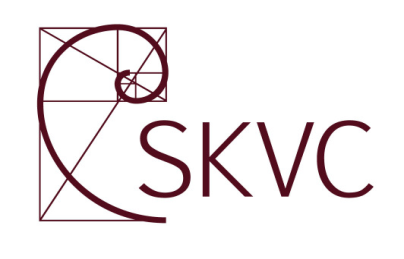 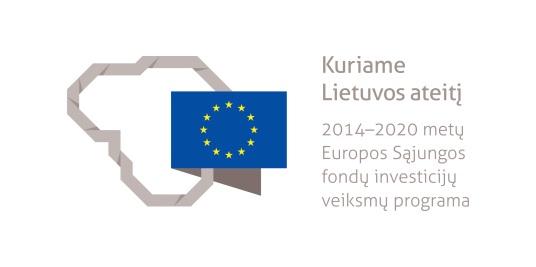 TEOLOGIJOS STUDIJŲ KRYPTIES APRAŠASPROJEKTASVilnius2020Teologijos studijų krypties aprašas yra parengtas Studijų kokybės vertinimo centrui įgyvendinant projektą „Studijas reglamentuojančių aprašų sistemos plėtra (SKAR-3)“, projekto Nr. 09.3.1-ESFA-V-732-01-0001, vykdomą pagal 2014–2020 metų Europos Sąjungos fondų investicijų veiksmų programos 9 prioriteto ,,Visuomenės švietimas ir žmogiškųjų išteklių potencialo didinimas“ 09.3.1-ESFA-V-732 įgyvendinimo priemonę ,,Studijų sistemos tobulinimas“, finansuojamą Europos Sąjungos fondų ir Lietuvos Respublikos valstybės biudžeto lėšomis.Teologijos studijų krypties aprašą (jo projektą) parengė ekspertų grupė, kurios nariai veikia pagal šias Viešojo pirkimo atlygintinų paslaugų sutartis: 2019 m. balandžio 10 d. Nr. 11ESF7-18-2019 (A. Ramonas), 2019 m. balandžio 10 d. Nr. 11ESF7-19-2019 (R. Gurkšnys), 2019 m. balandžio 10 d. Nr. 11ESF7-20-2019 (T. V. Kiauka), 2019 m. balandžio 10 d. Nr. 11ESF7-21-2019 (V. Raubaitė-Mikelionienė), 2019 m. balandžio 11 d. Nr. 11ESF7-22-2019 (G. Jankūnas), 2019 m. liepos 26 d. Neatlygintinų paslaugų sutartį Nr. 11ESF7-51-2019 (R. Babarskas).Ekspertų grupė1. Rytis Gurkšnys, Kulvos ir Žeimių parapijos (grupės vadovas).2. Prof. dr. Arvydas Ramonas, Klaipėdos universitetas.3. Dr. Tomas Viktoras Kiauka, Vilniaus dailės akademija, Klaipėdos universitetas.4. Dr. Gediminas Jankūnas, Vytauto Didžiojo universitetas.5. Vilhelmina Raubaitė-Mikelionienė, Gyvenimo ir tikėjimo institutas.6. Romualdas Babarskas, VšĮ LCC tarptautinis universitetas.PATVIRTINTALietuvos Respublikos švietimo, mokslo ir sporto ministro 2020 m. vasario 00 d. įsakymu Nr. V-000TEOLOGIJOS STUDIJŲ KRYPTIES APRAŠASI SKYRIUSBENDROSIOS NUOSTATOSTeologijos studijų krypties aprašu (toliau – Aprašas) reglamentuojami humanitarinių mokslų studijų krypčių grupei priskirtos teologijos studijų krypties (kodas - N11) studijų programų specialieji reikalavimai.Aprašas parengtas vadovaujantis Lietuvos Respublikos mokslo ir studijų įstatymu, Lietuvos Respublikos Vyriausybės 2010 m. gegužės 4 d. nutarimu Nr. 535 „Dėl Lietuvos kvalifikacijų sandaros aprašo patvirtinimo“, Lietuvos Respublikos švietimo ir mokslo ministro 2016 m. lapkričio 16 d. įsakymu Nr. V-1012 „Dėl Studijų pakopų aprašo patvirtinimo“, Lietuvos Respublikos švietimo ir mokslo ministro 2016 m. gruodžio 30 d. įsakymu Nr. V-1168 „Dėl Bendrųjų studijų vykdymo reikalavimų aprašo patvirtinimo“ (toliau – Bendrųjų studijų vykdymo reikalavimų aprašas), Lietuvos Respublikos švietimo ir mokslo ministro 2017 m. sausio 23 d. įsakymu Nr. V-36 „Dėl Studijų krypties (krypčių) aprašo rengimo rekomendacijų patvirtinimo“, Lietuvos Respublikos švietimo ir mokslo ministro 2016 m. gruodžio 1 d. įsakymu Nr. V-1075 „Dėl studijų krypčių ir krypčių grupių, pagal kurias vyksta studijos aukštosiose mokyklose, sąrašo, jo keitimo tvarkos, kvalifikacinių laipsnių sąrangos ir studijų programų pavadinimų sudarymo principų patvirtinimo“.Aprašo reikalavimai taikomi universitetinėms pirmosios ir antrosios studijų pakopos teologijos studijų krypties studijų programoms.Aprašo tikslas:Padėti aukštosioms mokykloms rengti, atnaujinti ir vertinti teologijos studijų krypties studijas.Apibrėžti teologinį išsilavinimą ir gerinti jo supratimą visuomenėje.Informuoti studentus, dėstytojus ir socialinius partnerius apie teologijos studijų krypties studijose įgyjamas žinias, gebėjimus ir kompetencijas.Pateikti gaires teologijos studijų krypties studijas vertinantiems ekspertams ir jas akredituojančioms institucijoms.Skatinti aukštąsias mokyklas prisiimti atsakomybę už teologijos studijų krypties studijų programų rezultatus ir suteiktas kvalifikacijas.Baigus teologijos studijų krypties studijas įgyjami šie kvalifikaciniai laipsniai:Universitetinės pirmosios studijų pakopos – humanitarinių mokslų teologijos bakalauro kvalifikacinis laipsnis.Universitetinės antrosios studijų pakopos – humanitarinių mokslų teologijos magistro kvalifikacinis laipsnis.Universitetinės antrosios studijų pakopos – teologijos licenciato kvalifikacinis laipsnis.Studijuojant kitų studijų krypčių studijų programose, teologijos studijų krypties studijos gali būti pasirenkamos studijuoti kaip gretutinė kryptis pirmosios pakopos studijose aukštosios mokyklos, kuri vykdo teologijos studijų krypties programas, nustatyta tvarka, taip pat gali būti sudėtinė dalis dviejų krypčių studijų programose.Teologijos studijų krypties studijos gali būti organizuojamos nuolatine ir ištęstine forma. Organizuojant studijas skirtingomis formomis, turi nesiskirti to paties kvalifikacinio laipsnio studijų programų sandara, bendra apimtis (studijų kreditai), studijų turinys ir rezultatai. Studijų kreditų  apimtis turi atitikti Bendrųjų studijų vykdymo reikalavimų aprašo nuostatas, nebent vykdomos programos specifiškumas reikalautų kitokios kreditų apimties ir ji būtų pagrįsta.Į teologijos studijų krypties universitetinės pirmosios pakopos studijų programas konkurso būdu priimami ne žemesnį kaip vidurinį išsilavinimą turintys asmenys, atsižvelgiant į mokymosi rezultatus, stojamuosius egzaminus ar kitus aukštosios mokyklos nustatytus kriterijus. Konkursinių mokomųjų dalykų pagal studijų kryptis sąrašą ir konkursinio balo sudarymo principus, mažiausią stojamąjį balą ir kitus kriterijus nustato aukštosios mokyklos.Į teologijos studijų krypties antrosios pakopos studijas priimami asmenys turi būti įgiję bet kurios studijų krypties universitetinį bakalauro kvalifikacinį laipsnį ir atitinkantys aukštosios mokyklos nustatytus reikalavimus. Į Katalikų teologijos antrosios pakopos studijas priimami asmenys turi būti įgiję teologijos bakalauro kvalifikacinį laipsnį.Teologijos studijų krypties studijų tikslai:Teologijos studijų krypties pirmosios studijų pakopos tikslas – parengti plataus humanitarinio profilio teologijos specialistus, gebančius dirbti ten, kur iš darbuotojo reikalaujama plataus bendrojo ir teologinio išsilavinimo, teorinio mąstymo įgūdžių, leidžiančių savarankiškai ir kvalifikuotai spręsti įvairiose intelektualinės, dvasinės ir praktinės veiklos srityse iškylančius uždavinius.Teologijos studijų krypties antrosios studijų pakopos tikslas – parengti aukštos kvalifikacijos teologijos specialistus, pasirengusius tęsti studijas doktorantūroje ir dirbti mokslo tiriamąjį bei analitinį darbą mokslo ir studijų, viešose ir privačiose institucijose bei įstaigose, kur reikalaujama plataus bendrojo išsilavinimo, gilaus teorinio pasirengimo ir analitinio mąstymo įgūdžių, leidžiančių savarankiškai formuluoti ir kūrybiškai spręsti teorines ir praktines problemas konkrečioje srityje, priklausomai nuo studijų programos pobūdžio (pvz., dogminės teologijos, pastoracinės teologijos, Bažnyčios istorijos, kanonų teisės ir pan.).Baigę teologijos studijų krypties studijas, absolventai gebės tirti, analizuoti, interpretuoti, lyginti, pritaikyti, argumentuotai ginti, kritiškai vertinti ir (ar) įvertinti įvairiais aspektais mokslinę ir praktinę teologijos problematiką skirtingose visuomenės grupėse, skirtinguose istoriniuose laikotarpiuose, remdamiesi tikėjimo paveldu Bažnyčios kontekste ir dirbti įvairiose Bažnyčios organizacijose, ypač organizuodami ir koordinuodami sielovadinę veiklą.Baigusiems teologijos studijų krypties universitetines pirmosios pakopos studijas, suteikiamas humanitarinių mokslų teologijos bakalauro kvalifikacinis laipsnis atitinka šeštąjį Lietuvos kvalifikacijų sandaros ir Europos mokymosi visą gyvenimą kvalifikacijų sąrangos lygmenis bei Europos aukštojo mokslo erdvės kvalifikacijų sąrangos pirmąją pakopą.Baigusiems teologijos studijų krypties antrosios pakopos studijas suteikiamas humanitarinių mokslų teologijos magistro arba licenciato kvalifikacinis laipsnis atitinka septintąjį Lietuvos kvalifikacijų sandaros ir Europos mokymosi visą gyvenimą kvalifikacijų sąrangos lygmenis bei Europos aukštojo mokslo erdvės kvalifikacijų sąrangos antrąją pakopą.II SKYRIUSSTUDIJŲ KRYPTIES SAMPRATA IR APRĖPTISTeologijos studijų kryptis priskiriama humanitarinių mokslų studijų krypčių grupei. Teologijos studijų kryptis apima teologiją, kurios pagrindą sudaro krikščioniškojo Apreiškimo studijos.Teologiją sudaro krikščionių tikėjimo bei tradicijų ir iš jų susiformavusių denominacijų ir konfesijų studijos, turinčios bendrą vienijantį pagrindą – Bibliją (Šventąjį Raštą). Teologijos objektas yra dieviškasis Apreiškimas, kuriam priklauso krikščionių tikėjimas, paremtas žmogaus ir pasaulio, kaip Dievo kūrinijos, interpretacijomis, siekiančiomis integralaus visų tikrovės procesų supratimo, ir tiriamas metodine refleksija, praktiškai pritaikant krikščionių tikėjimo tiesas bei tradicijas šiuolaikiniame, nuolat besikeičiančiame pasaulyje.Teologija yra universali tyrimų sritis. Jai būdingas atvirumas kitoms tyrimų kryptims, besireiškiantis gebėjimu integruoti skirtingų tyrimų krypčių laukus teologinės refleksijos metodu.Teologija, kaip profesija, apima šias pagrindines profesinės veiklos sritis (toliau – profesinė veikla): mokymo ir mokymosi (mokymų ir homiletikos, rekolekcijų vedimas, tinkamų metodų parinkimas ir kt.); katechezės (vaikų, paauglių ir suaugusiųjų); administravimo (koordinavimas, organizavimas ir kt.); dvasininkų rengimo pagal pasirinktą konfesiją; sielovados (įvairios srities sielovada, pavyzdžiui, šeimų, paauglių; dvasinis palydėjimas, t. y. asmeniniai pokalbiai, neformaliojo ugdymo koordinavimas ir organizavimas ir kt.); komandos lyderių rengimo.Teologija, kaip studijų objektas, apima įvairius skirtingus teorinius ir praktinius būdus suprasti, išreikšti bei paaiškinti Dievo, žmogaus ir pasaulio esmę bei jų santykį. Teologijos aksiomos, sąvokos bei apibrėžimai kyla iš nekintančio dieviškojo Apreiškimo ir kintančios žmogiškosios patirties bei nuolat atsinaujinančios teologinės refleksijos.Pagrindiniai teologijos studijų krypties programų turinio elementai yra Biblijos, krikščionybės istorijos, sisteminės ir praktinės teologijos bei jų sąryšio su kitomis mokslo sritimis studijos.Į teologijos studijų procesą turi būti įtraukti šie dėmenys: biblinė egzegezė, istorinių šaltinių tyrimai ir kritika, svarbiausių teologinių tekstų analizavimas ir interpretavimas, pamatinių teorinės ir praktinės teologijos problemų svarstymas, pasitelkiant filosofijos ir kitus mokslus.Galutinį (tikslų) teologijos studijų krypties programų turinį ir apimtį reglamentuoja aukštųjų mokyklų dokumentai. Šios programos privalo suteikti būtiną pamatinių teologijos žinių minimumą. Vykdant teologijos studijų krypties programas konfesinėje aplinkoje, gali būti atsižvelgiama į oficialius konkrečios konfesijos nurodymus, kaip vykdyti teologijos studijas, jei tokie yra.III SKYRIUSBENDRIEJI IR SPECIALIEJI STUDIJŲ REZULTATAIBaigus universitetines pirmosios pakopos teologijos studijų krypties studijas, turi būti pasiekti šie studijų rezultatai:Žinios ir jų taikymas:Išmano ir geba apibūdinti svarbiausias klasikinės ir šiuolaikinės teologijos kryptis, jų ištakas, prielaidas, samprotavimo ir argumentavimo ypatumus.Išmano, geba apibrėžti ir taisyklingai vartoti pagrindines teologijos sąvokas.Išmano ir geba taikyti svarbiausias ir efektyviausias teologijos tyrimų metodologijas.Gebėjimai atlikti tyrimus:Geba rasti, apdoroti, analizuoti ir interpretuoti profesinei veiklai reikalingą informaciją.Geba interpretuoti Biblijos, krikščionybės istorijos, sisteminės ir praktinės teologijos veikalų istorinį bei kultūrinį kontekstą ir kritiškai vertinti siedami su kitomis mokslo sritimis.Geba taikyti pasirinktus tikslinius, pagal pasirinktą teologinę sritį, metodus ir interpretuoti tyrimo rezultatus, remtis platesniu humanitarinių ir socialinių disciplinų kontekstu.Geba analizuoti, interpretuoti ir vertinti religijos, mokslo, kultūros ir socialinius reiškinius bei problemas.Geba logiškai, argumentuotai rašytiniu ir sakytiniu būdais, tiksliai formuluoti mintis.Specialieji gebėjimai:Geba kūrybiškai pateikti sisteminės ir praktinės teologijos, kultūros, politikos ir socialinių problemų galimus sprendimo būdus.Geba analizuoti ir interpretuoti klasikines ir modernias teologijos teorijas, nurodyti jų prielaidas ir ribas, suvokti šių teorijų poveikį šiuolaikiniam pasauliui.Geba suprasti ir nagrinėti teologijos bei kitų mokslų santykį ir sąveiką, taip pat teologijos reikšmę mokslui, politikai, kultūrai ir socialiniam gyvenimui.Geba pritaikyti Biblijos, krikščionybės istorijos, sisteminės ir praktinės teologijos žinias mokslinėje, pedagoginėje, profesinėje, sielovadinėje ir visuomeninėje veikloje.Geba rašyti akademinius tekstus profesine moksline kalba.Socialiniai gebėjimai:Geba spręsti profesinėje veikloje iškilusias problemas, remtis ne tik teologinėmis, bet ir atitinkamomis įvairių sričių moderniomis kitų mokslų žiniomis.Geba kurti naujas idėjas ir pritaikyti jas, spręsdami aktualias moralines, socialines, politines ir kultūrines problemas.Geba žodžiu pateikti įgytas profesinės veiklos žinias.Asmeniniai gebėjimai:Geba savarankiškai skaityti ir interpretuoti klasikinės ir šiuolaikinės teologijos, filosofinius ir istorinius veikalus, analizuoti jų ir moderniųjų mokslų tarpusavio ryšį.Geba savarankiškai mokytis profesinės veiklos ir studijų srityje ir planuoti mokymosi procesą.Siekdami asmeninio ir profesinio tobulėjimo, geba efektyviai naudotis nacionaliniais ir tarptautiniais informacijos šaltiniais, naujausiomis technologijomis bei akademinėmis duomenų bazėmis.Geba vadovautis reikiamomis profesinei veiklos sričiai vertybinėmis nuostatomis, reflektuoja savo vertybines nuostatas, pasirinkimus ir elgseną.Suvokia ir geba prisiimti atsakomybę už savo profesinės veiklos rezultatus, įvertinti jų poveikį visuomenei, sociokultūrinei jos raidai ir žmogaus gerovei.Baigus universitetines antrosios pakopos teologijos studijų krypties studijas, turi būti pasiekti šie studijų rezultatai:Žinios ir jų taikymas:Geba apibūdinti savarankiškai pasirinktos programos, studijų turinio, tyrinėjimų lauko ypatumus pagal naujausias profesinės veiklos žinias, pagrįstas fundamentalių ir (ar) taikomųjų tyrimų rezultatais.Geba apibrėžti ir taisyklingai vartoti profesinės veiklos terminus ir sąvokas.Geba argumentuotai pasirinkti efektyviausias profesinės veiklos tyrimų metodologijas.Gebėjimai atlikti tyrimus:Geba analizuoti, sintetinti ir vertinti studijoms, mokslinei ir (ar) profesinei veiklai bei naujovių diegimui įvairiose veiklos aplinkose reikalingus tyrimų duomenis.Geba integruoti naujausias tarpdalykines žinias profesinės veiklos tyrimuose.Geba surasti ir susisteminti informaciją, pateikti išsamią raštišką ar žodinę jos kritinę analizę ir įvertinimą.Specialieji gebėjimai:Geba spręsti mokslinę teologijos problematiką, taiko aktualiausias klasikinės ir šiuolaikinės biblistikos bei teologijos teorijas.Geba įvertinti Bažnyčios bei tikėjimo bendruomenių sielovados aktualijas bei iššūkius.Geba pritaikyti pasirinktos profesinės veiklos žinias veikloje ir išmano jos organizavimo principus; veiklą vykdo analizuodami ir atsižvelgdami į aktualius sociokultūrinius procesus bei puoselėdami dialogą tarp religiškumo ir pasaulietiškumo.Geba analizuoti šiuolaikinės kultūros ir socialinius procesus, aiškinti juos atsižvelgdami į bendrą teorinį ir istorinį teologinės refleksijos kontekstą.Geba savo pasirinktos studijų srities ir specifikos požiūriu spręsti ir (ar) atsakyti į šiuolaikinės visuomenės problemas ir (ar) klausimus, integruoti reikalingas kitų mokslo sričių žinias bei laikytis socialinės atsakomybės.Socialiniai gebėjimai:Geba vadovautis sąmoningo ir aktyvaus pilietiškumo nuostatomis bei visose gyvenimo situacijose praktiškai taiko konstruktyvaus socialinio komunikavimo ir darnaus bendradarbiavimo su kitais visuomenės nariais įpročius ir įgūdžius.Geba vadovauti grupei žmonių, turinčių priimti kolektyvinius konceptualius sprendimus.Geba aiškiai, argumentuotai perteikti apibendrintą informaciją specialistams bei kitiems asmenims ir ją kritiškai vertinti.Geba pademonstruoti žodžiu ir raštu įgytas žinias, reikšdamiesi teologinėmis temomis, efektyviai dalyvauti tiek profesinėje veikloje, tiek viešose diskusijose religijos klausimais su kitų sričių profesionalais, ekspertais ir plačiąja visuomene.Asmeniniai gebėjimai:Geba raštu ir žodžiu argumentuotai formuluoti savo teologinę poziciją.Geba reflektuoti ir kritiškai vertinti savo profesiją ir jos iššūkius bei nuolat ugdyti ir plėtoti savo profesines kompetencijas.Geba priimti inovatyvius sprendimus, įvertinti galimas visuomenines ir moralines veiklos pasekmes. Geba veikti suvokdami moralinę atsakomybę už savo veiklos ir jos rezultatų poveikį Bažnyčios konfesijų, visuomenės, ekonomikos, politikos, kultūros raidai ir aplinkai.Geba savarankiškai analizuoti pasirinktos programos studijų turinio, tyrinėjimų lauko ypatumus, nustato ir sprendžia kylančias problemas, jų priežastis ir ryšį su šiuolaikinės visuomenės bei kultūros raida.IV SKYRIUSDĖSTYMAS, STUDIJAVIMAS IR VERTINIMASDėstymo, studijavimo ir vertinimo principų bei metodų dermė turi prisidėti prie interaktyvios, kūrybiškumą skatinančios ir bendradarbiavimo bei savitarpio pagalbą teikiančios aplinkos studijų metu kūrimo, suteikti žinių ir gebėjimų, būtinų studijų programos tikslams pasiekti.Teologijos studijų procese būtina akcentuoti studijų metodus, įgalinančius suvokti, interpretuoti ir vertinti krikščioniškojo tikėjimo turinį. Siūloma rinktis studijų metodus, skatinančius analizuoti, interpretuoti ir kurti teologines teorijas, teiginius bei paradigmas. Šiuolaikinei paskaitai turi būti taikomi probleminės analizės, teorinių hipotezių ir loginių galimybių konstravimo, paradigminio mąstymo elementai.Dėstymo ir studijavimo metu turi būti taikomos tradicinės studijų formos (paskaitos, seminarai, diskusijos, disputai, tekstų analizė, rašto darbai) ir interaktyvieji dėstymo metodai (situacijų imitavimas ir analizė, projektinė veikla, socialiniai ir imitaciniai veiksmai, debatai, konfliktų analizė ir sprendimai, dėstyti pasitelkiama virtuali aplinka).Dėstymo ir studijavimo veikla turi būti planuojama derinant privalomųjų, pasirenkamųjų ir savarankiškų studijų proporcijas, numatant rašto darbų, tiriamųjų projektų apimtis, projektuojant asmeninių konsultacijų, grupinio darbo, darbų vertinimo ir įsivertinimo, taip pat virtualiųjų erdvių panaudojimo galimybes.Vertinimas turi būti grindžiamas įvairiais metodais, leidžiančiais stebėti studentų pasiekimus ir kartu vertinti studento teorines žinias bei praktinius gebėjimus. Vertinimo metodai gali būti šie: egzaminas raštu ir žodžiu, individuali ar grupės apklausa žodžiu, kolokviumas, testas, tekstų analizė ir interpretacija raštu, mokslinė esė, referatas, projektinė ir tiriamoji mokslinė veikla, viešasis darbų gynimas, neatmetant galimybės rinktis ir naudoti kitus vertinimo metodus pagal profesinės veiklos specifiką ir aukštosios mokyklos reikalavimus ir praktiką.Tinkamai organizuoti ir suplanuoti studijų metodai privalo derėti su studentų savarankiškumą bei atsakomybę skatinančiais vertinimo tikslais ir metodais: studentų darbų vertinimais ir įsivertinimais, kolektyviniais ir grupiniais rašto darbų aptarimais bei recenzijomis, kolektyvine ir grupine tekstų analize bei interpretacija.Studijų pasiekimų vertinimo sistema turi būti tokia, kad būtų galima stebėti ir kontroliuoti studijų pažangą bei siekiamus rezultatus, laiku nustatyti studijų proceso pokyčius, palaikyti grįžtamąjį ryšį, taip pat laiku kurti studijų programos pakeitimų prielaidas. Vertinimą lemia studijų programų reikalavimai.Studijų rezultatai turi būti vertinami pagal šiuos kriterijus:Integralumo kriterijus leidžia įvertinti, ar studentai:Geba apibūdinti svarbiausias klasikinės ir šiuolaikinės teologijos kryptis, jų ištakas, prielaidas, samprotavimo ir argumentavimo, savarankiškai pasirinktos programos studijų turinio, tyrimo lauko ypatumus; apibrėžia ir taisyklingai vartoja pagrindines teologijos sąvokas; taiko svarbiausias ir efektyviausias teologijos tyrimo metodologijas.Geba suprasti, analizuoti, interpretuoti, vertinti religijos, mokslo, kultūros ir socialinius reiškinius bei problemas; remiasi ne tik teologinėmis, bet ir atitinkamomis įvairių sričių moderniomis kitų mokslų žiniomis; nagrinėti teologijos reikšmę mokslui, politikai, kultūrai, socialiniam gyvenimui ir spręsti profesinėje veikloje iškilusias problemas, atsakydami į šiuolaikinės visuomenės klausimus ir laikydamiesi socialinės atsakomybės.Geba istoriškai (chronologiškai) analizuoti, interpretuoti ir aiškinti Biblijos ir krikščionybės istorijos, sisteminės ir praktinės teologijos reiškinius bei veikalus, šiuolaikinės kultūros ir socialinius procesus; atsižvelgia į istorinį, kultūrinį, bendrą teorinį ir istorinį teologinės refleksijos kontekstą ir kritiškai vertina sąryšį su kitomis mokslo sritimis.Geba integruoti naujausias tarpdalykines žinias, taiko pasirinktus tikslinius metodus profesinės veiklos tyrimuose ir interpretuoja tyrimo rezultatus, remdamiesi platesniu humanitarinių ir socialinių mokslų kontekstu.Geba analizuoti ir pritaikyti žinias pasirinktoje profesinėje veikloje, remdamiesi aktualiais sociokultūriniais procesais; išmano organizavimo principus ir puoselėja dialogą tarp religiškumo ir pasaulietiškumo.Kritinio ir kūrybinio mąstymo kriterijus leidžia įvertinti, ar studentai:Sugeba rasti, apdoroti, analizuoti, interpretuoti, sintetinti, vertinti reikalingus pasirinktos profesinės veiklos tyrimų duomenis, klasikinės ir modernios teologijos teorijas, nurodydami jų prielaidas ir ribas, suvokdami šių teorijų poveikį šiuolaikiniam pasauliui; pateikti raštišką, ar žodinę jos kritinę analizę ir įvertinimą; taikyti aktualiausias klasikinės ir šiuolaikinės biblistikos bei teologijos teorijas, tokiu būdu sprendžiant mokslinę teologijos problematiką.Sugeba kurti naujas idėjas ir pritaikyti Biblijos, krikščionybės istorijos, sisteminės ir praktinės teologijos žinias mokslinėje, pedagoginėje, profesinėje, sielovadinėje ir visuomeninėje veikloje; spręsti aktualias moralines, socialines, politines ir kultūrines problemas.Sugeba įvertinti Bažnyčios bei tikėjimo bendruomenių sielovados aktualijas bei iššūkius ir kūrybiškai pateikti galimus sisteminės ir praktinės teologijos, kultūros, politikos ir socialinių problemų sprendimo būdus.Geba aiškiai, argumentuotai perteikti apibendrintą informaciją specialistams bei kitiems asmenims ir ją kritiškai vertinti; praktiškai taikyti konstruktyvaus socialinio komunikavimo ir darnaus bendradarbiavimo su kitais visuomenės nariais įpročius ir įgūdžius; vadovautis sąmoningo ir aktyvaus pilietiškumo nuostatomis.Individualumo kriterijus leidžia įvertinti, ar studentai sugeba:Savarankiškai analizuoti dvasinio ir socialinio gyvenimo problemas, jų sprendimo galimybes; ieškoti pozityvių priemonių ir metodų šioms problemoms spręsti.Svarstyti ir rinktis alternatyvius, savarankiškus visuomeninės ir asmeninės veiklos būdus.Vadovautis pažiūrų, žodžių ir veiksmų vienybės ir nuoseklumo nuostata.Savarankiškai skaityti, interpretuoti ir analizuoti pasirinktos programos studijų turinio, tyrinėjimų lauko ypatumus, klasikinės ir šiuolaikinės teologijos, filosofinius ir istorinius veikalus, nustatyti jų ir moderniųjų mokslų tarpusavio ryšį sprendžiant kylančias problemas, jų priežastis bei ryšį su šiuolaikinės visuomenės bei kultūros raida.Argumentuotai formuluoti raštu ir žodžiu savo teologinę poziciją.Prasmingumo kriterijus leidžia įvertinti, ar studentai:Geba savarankiškai mokytis, siekdami savo asmeninio ir profesinio tobulėjimo, savo profesijos veiklos ir studijų srityje; reflektuoti ir kritiškai vertinti savo profesiją ir jos iššūkius; planuoti savo mokymosi procesą; nuolat ugdyti ir plėtoti profesines kompetencijas, efektyviai naudotis nacionaliniais ir tarptautiniais informacijos šaltiniais, naujausiomis technologijomis bei akademinėmis duomenų bazėmis.Geba būti atviri tikrovės kaitai, moka įvertinti jos pobūdį ir kryptį bei atsakingai rinktis, t. y. geba priimti inovatyvius sprendimus, įvertina galimas visuomenines ir moralines veiklos pasekmes.Geba reflektuoti savo vertybines nuostatas, pasirinkimus ir elgseną, t. y. geba vadovautis reikiamomis profesinei veiklos sričiai vertybinėmis nuostatomis.Geba logiškai, argumentuotai rašyti akademinius tekstus profesine moksline kalba, tiksliai formuluoti mintis, pademonstruoti žodžiu ir raštu įgytas žinias, efektyviai dalyvauti tiek profesinėje veikloje, tiek viešose diskusijose religijos klausimais su kitų sričių profesionalais, ekspertais ir plačiąja visuomene.Geba prisiimti moralinę atsakomybę už savo profesinės veiklos rezultatus, įvertinti jų poveikį Bažnyčios konfesijų, visuomenės, ekonomikos, politikos, kultūros raidai, aplinkai ir žmogaus gerovei.V SKYRIUSSTUDIJŲ PROGRAMŲ VYKDYMO REIKALAVIMAISėkmingo teologijos studijų programų vykdymo pagrindas yra:Kvalifikuoti dėstytojai, gebantys perteikti studentams dalykines žinias ir tinkamą elgseną bei išugdyti gebėjimus, reikalingus būsimai profesinei veiklai.Pakankamas akademinis ir studijas aptarnaujantis personalas.Patvirtintas studijų programos turinys.Pakankama materialioji ir metodinė bazė.Reikalavimai dėstytojams:Dėstytojų kompetencija vertinama pagal mokslinę ir pedagoginę patirtį: pagal mokslinių tyrimų lygį, pedagoginio darbo efektyvumą, dalyvavimą moksliniuose renginiuose, mokslo sklaidos  veiklą, kalbines kompetencijas, gebėjimą patarti studentams dėl studijų planų bei karjeros ir pagal kitus kriterijus.Visose studijų pakopų programose gali dėstyti asmenys, įgiję ne žemesnę kaip magistro ar jam lygiavertę aukštojo mokslo kvalifikaciją, priskirtiną tai pačiai mokslo krypčiai, kuriai priklauso ir jų dėstomas studijų dalykas.Pirmosios studijų pakopos studijų programose ne mažiau kaip 50 procentų studijų krypties dalykų turi dėstyti asmenys, turintys mokslo daktaro laipsnį.Antrosios studijų pakopos studijų programose ne mažiau kaip 80 procentų visų studijų dalykų dėstytojų turi turėti mokslo daktaro laipsnį.Pirmosios studijų pakopos baigiamojo darbo vadovas privalo turėti magistro arba aukštesnį kvalifikacinį laipsnį.Antrosios studijų pakopos baigiamojo darbo vadovas privalo turėti mokslo daktaro laipsnį.Aukštosios mokyklos praktikos vadovai privalo turėti magistro arba aukštesnį kvalifikacinį laipsnį.Studijų programų turinio reikalavimai:Studijų programų turinys turi būti pagrįstas moksliniu ir pedagoginiu aukštosios mokyklos potencialu bei užtikrinti studijų kokybės, inovatyvumo ir aktualumo standartus.Aukštoji mokykla gali sudaryti galimybes šalia pagrindinės pirmosios studijų pakopos studijų krypties studijuoti gretutinės krypties (šakos) studijas. Tokios studijos gali būti vykdomos ir antrojoje studijų pakopoje. Tokiu atveju teologijos studijų krypties ir gretutinės krypties (šakos) dalykų santykis yra nustatomas, remiantis endr studijų vykdymo reikalavimų aprašu.Organizuojant studijas, turi būti sudarytos galimybės studentams rinktis studijų dalykus pagal savo interesus. Privalomųjų ir pasirenkamųjų dalykų santykis yra nustatomas, remiantis Bendrųjų studijų vykdymo reikalavimų aprašo nuostatomis.Aukštoji mokykla turi sudaryti galimybes studentų judumui tiek nacionaliniu, tiek ir tarptautiniu lygmeniu. Kitoje aukštojoje mokykloje studijuojamų dalykų santykis ir jų įskaitos tvarka yra nustatomi, remiantis endrstudijų vykdymo reikalavimų aprašo nuostatomis.Visų studijų pakopų studijose gali būti numatyta įvairių formų praktika, organizuojama pagal aukštosios mokyklos parengtą praktinio lavinimo tvarką, kurioje turi būti apibrėžiami praktikos tikslai, konkrečios praktikos užduotys, studijų rezultatai ir pasiekimų vertinimo sistema, parama studentui praktikos metu, taip pat kriterijai, pagal kuriuos nustatomi ir vertinami atitinkamo lygmens studentų įgūdžiai, įgyti praktikos metu.Studijų programų turinys turi būti nuolat atnaujinamas, atsižvelgiant į šiuolaikinę teologijos mokslo būklę ir studijų proceso raidą.Visų studijų pakopų studijos baigiamos baigiamuoju darbu. Baigiamųjų darbų vertinimo komisija turi būti sudaroma vadovaujantis aukštųjų mokyklų nustatyta tvarka.Aukštoji mokykla turi turėti materialiuosius ir informacinius išteklius:Auditorijos turi atitikti higienos ir darbo saugos reikalavimus, jose turi būti šiuolaikinė garso ir vaizdo aparatūra bei demonstravimo priemonės.Auditorijos turi būti pritaikytos specialiųjų poreikių turintiems studentams.Bibliotekose ir (arba) skaityklose turi būti įrengtas pakankamas kompiuterizuotų darbo vietų skaičius su tinkama programine įranga, apimančia standartinius komunikacijos, tekstų bei grafinių programų paketus. Darbo vietos turi suteikti prieigą prie reikiamų informacijos išteklių: studijų programos dalykų aprašuose įvardytos literatūros, nacionalinių ir tarptautinių elektroninių duomenų bazių, bibliografijos katalogų, paieškos sistemų, stambesnių bibliotekų informacinių masyvų ir kt.Aukštosios mokyklos turi teikti studentams akademinę, metodinę ir kitokią paramą įvairiomis formomis: leisti informacinius ir metodinius leidinius, rengti įvadines paskaitas arba įvadines studijų savaites, anketuoti, užtikrinti grįžtamąjį ryšį, sudaryti sąlygas studijuoti neįgaliesiems bei dirbantiesiems, teikti psichologinę, sveikatingumo paramą, supažindinti su būsimos karjeros galimybėmis ir kt.Su studijomis susijusi informacija – studijų planai, dalykų aprašai, tvarkaraščiai ir kita reikiama medžiaga – turi būti lengvai prieinama studentams, programą vykdančiam ir ją aptarnaujančiam personalui.________________